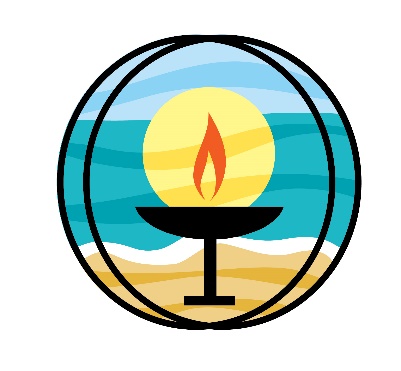 Unitarian Universalists of Southern DelawareBoard of Trustees AgendaSeptember 27, 2023 Business MeetingCheck-inChalice Lighting/Richard (Someone for October 10, Planning Meeting)Call to OrderApprove AgendaItems for ActionReview/Approve September 5 Planning Meeting MinutesReview/Approve August Month End Financial Documents - KentItems for DiscussionUpdate on Memorial Garden Policy and Procedures - RichardGRT Bylaws Review Update and Next Steps – PaulUpdate on “Parking Lot” Issues - KentDiscussion of Article II Rewrite Next Steps – Ron Schaeffer/Charles BittnerAdjournNext Board Planning Meeting October 10, 2023 at 10:00 AM (Zoom)